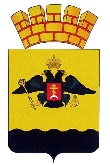 АДМИНИСТРАЦИЯ МУНИЦИПАЛЬНОГО ОБРАЗОВАНИЯГОРОД НОВОРОССИЙСКПОСТАНОВЛЕНИЕ  _______________                                                                                               № __________г. НовороссийскО внесении изменений в постановление администрации муниципального образования город Новороссийск 
от 06 октября 2022 года № 5827 «Об утверждении Положения о порядке формирования, ведения и обязательного опубликования Перечня муниципального имущества муниципального образования город Новороссийск, свободного от прав третьих лиц (за исключением права хозяйственного ведения, права оперативного управления, а также имущественных прав субъектов малого и среднего предпринимательства), предназначенного для передачи во владение и (или) в пользование на долгосрочной основе субъектам малого и среднего предпринимательства и организациям, образующим инфраструктуру поддержки субъектов малого и среднего предпринимательства, физическим лицам, не являющимся индивидуальными предпринимателями и применяющим специальный налоговый режим «Налог на профессиональный доход»В целях приведения муниципальных правовых актов в соответствие с действующим законодательством, в соответствии с Федеральным законом от 29 декабря 2022 года № 605-ФЗ «О внесении изменений в отдельные законодательные акты Российской Федерации», Федеральным законом 
от 22 июля 2008 года № 159-ФЗ «Об особенностях отчуждения движимого и недвижимого имущества, находящегося в государственной или в муниципальной собственности и арендуемого субъектами малого и среднего предпринимательства, и о внесении изменений в отдельные законодательные акты Российской Федерации», на основании статьи 34 Устава муниципального образования город Новороссийск п о с т а н о в л я ю:Внести в преамбулу постановления администрации муниципального образования город Новороссийск от 06 октября 2022 года № 5827 «Об утверждении Положения о порядке формирования, ведения и обязательного опубликования Перечня муниципального имущества муниципального образования город Новороссийск, свободного от прав третьих лиц (за исключением права хозяйственного ведения, права оперативного управления, а также имущественных прав субъектов малого и среднего предпринимательства), предназначенного для передачи во владение и (или) в пользование на долгосрочной основе субъектам малого и среднего предпринимательства и организациям, образующим инфраструктуру поддержки субъектов малого и среднего предпринимательства, физическим лицам, не являющимся индивидуальными предпринимателями и применяющим специальный налоговый режим «Налог на профессиональный доход» следующие изменения:Наименование Федерального закона от 22 июля 2008 года 
№ 159-ФЗ «Об особенностях отчуждения недвижимого имущества, находящегося в государственной или в муниципальной собственности и арендуемого субъектами малого и среднего предпринимательства, и о внесении изменений в отдельные законодательные акты Российской Федерации» после слова «отчуждения» дополнить словами «движимого и»;Внести в Положение о порядке формирования, ведения и обязательного опубликования Перечня муниципального имущества муниципального образования город Новороссийск, свободного от прав третьих лиц (за исключением права хозяйственного ведения, права оперативного управления, а также имущественных прав субъектов малого и среднего предпринимательства), предназначенного для передачи во владение и (или) в пользование на долгосрочной основе субъектам малого и среднего предпринимательства и организациям, образующим инфраструктуру поддержки субъектов малого и среднего предпринимательства, физическим лицам, не являющимся индивидуальными предпринимателями и применяющим специальный налоговый режим «Налог на профессиональный доход», следующие изменения:В подпункте 1.1. Положения в наименовании Федерального закона от 22 июля 2008 года № 159-ФЗ «Об особенностях отчуждения недвижимого имущества, находящегося в государственной или в муниципальной собственности и арендуемого субъектами малого и среднего предпринимательства, и о внесении изменений в отдельные законодательные акты Российской Федерации» после слова «отчуждения» дополнить словами «движимого и».В подпункте 1.4.1. Положения в наименовании Федерального закона от 22 июля 2008 года № 159-ФЗ «Об особенностях отчуждения недвижимого имущества, находящегося в государственной или в муниципальной собственности и арендуемого субъектами малого и среднего предпринимательства, и о внесении изменений в отдельные законодательные акты Российской Федерации» после слова «отчуждения» дополнить словами «движимого и».В подпункте 1.5. Положения в наименовании Федерального закона от 22 июля 2008 года № 159-ФЗ «Об особенностях отчуждения недвижимого имущества, находящегося в государственной или в муниципальной собственности и арендуемого субъектами малого и среднего предпринимательства, и о внесении изменений в отдельные законодательные акты Российской Федерации» после слова «отчуждения» дополнить словами «движимого и».Подпункт 2.2. Положения изложить в следующей редакции:«2.2. Решение о включении (исключении) муниципального имущества муниципального образования город Новороссийск в Перечень принимает глава муниципального образования город Новороссийск, по результатам рассмотрения рекомендаций рабочей группы по вопросам оказания имущественной поддержки субъектам малого и среднего предпринимательства и организациям, образующим инфраструктуру поддержки малого и среднего предпринимательства на территории муниципального образования город Новороссийск, утвержденной постановлением администрации муниципального образования город Новороссийск от 18 апреля 2019 года № 1552.».Подпункт 2.3. Порядка изложить в следующей редакции: «2.3. Вопрос о включении (исключении) муниципального имущества муниципального образования город Новороссийск в Перечень выносит на рассмотрение рабочей группы по вопросам оказания имущественной поддержки субъектам малого и среднего предпринимательства и организациям, образующим инфраструктуру поддержки малого и среднего предпринимательства на территории муниципального образования город Новороссийск, Управление с периодичностью не реже одного раза в год, но не позднее 1 сентября текущего года.Для рассмотрения вопроса о включении (исключении) муниципального имущества муниципального образования город Новороссийск в Перечень, Управление направляет на имя председателя рабочей группы по вопросам оказания имущественной поддержки субъектам малого и среднего предпринимательства и организациям, образующим инфраструктуру поддержки малого и среднего предпринимательства на территории муниципального образования город Новороссийск, прошение о включении данного вопроса в план работы рабочей группы. Решения рабочей группы по вопросам оказания имущественной поддержки субъектам малого и среднего предпринимательства и организациям, образующим инфраструктуру поддержки малого и среднего предпринимательства на территории муниципального образования город Новороссийск, по результатам рассмотрения вопроса о включении (исключении) муниципального имущества муниципального образования город Новороссийск в Перечень оформляются протоколом, один экземпляр которого направляется Управлению.». 3. Отделу информационной политики и средств массовой информации опубликовать настоящее постановление в печатном бюллетене «Вестник муниципального образования город Новороссийск» и разместить на официальном сайте администрации муниципального образования город Новороссийск.4. Контроль за выполнением настоящего постановления возложить на заместителя главы муниципального образования Меланиди Д.К.5. Настоящее постановление вступает в силу со дня его официального опубликования.Глава муниципального образования                                                        А.В. Кравченко